Antrag zur Verlängerung / Aufhebung / Änderungdes Anspruchs auf ein sonderpädagogisches Bildungsangebot Verlängerung des sonderpädagogischen Bildungsanspruchs  Aufhebung des sonderpädagogischen Bildungsanspruchs Änderung des Förderschwerpunkts Antrag zum Lernortwechsel Wechsel von der inklusiven Beschulung zur Beschulung an einem SBBZ Wechsel von der Beschulung an einem SBBZ zur inklusiven Beschulung   Wechsel von der inklusiven Beschulung an Schule A zur inklusiven Be-     schulung an Schule B (z.B. Umzug) Wechsel von einem SBBZ an ein anderes SBBZ bei Änderung des      Förderschwerpunktes (kooperative Diagnostik bedenken)  Wechsel von einem SBBZ an ein anderes SBBZ bei gleichem      Förderschwerpunkt Hierbei handelt es sich automatisch um einen Schulbezirkswechsel Die Entscheidung trifft das Staatliche Schulamt BiberachEine triftige Begründung für den Schulbezirkswechsel ist notwendig (siehe Ziffer 3d) Ein zusätzlicher Antrag Schulbezirkswechsel durch die Erziehungsberechtigten muss nicht gestellt werden Wie entwickelte sich die Schülerin / der Schüler seit der letzten Feststellung des Bildungsanspruchs und Festlegung des Lernortes? (Fortsetzung Pädagogischer Bericht / Gutachten)Schulleistungen, Kompetenzen, Lernumfeld(Deutsch, Mathematik, weitere Fächer, Bildungsbereiche, Lern- / Arbeitsverhalten; Stärken und Schwächen, …) Entwicklungsstand, emotionales, soziales Verhalten(körperliche Entwicklung, Motorik, Wahrnehmung, Motivation, Ängste, Emotionalität, Verhalten in unterschiedlichen schulischen Situationen, …)Rahmenbedingungen(Klassengröße, räumliche Voraussetzungen, personelle Ressourcen, Klassenführung, schulische Absprachen und Konzepte zum gemeinsamen Unterricht, …)Individueller Lern-und Entwicklungsbegleitungsbericht (ILEB)Wird für die Schülerin / den Schüler weiterhin der Anspruch auf ein Sonderpädagogisches Bildungsangebot (SBA) empfohlen?    Nein   Ja, mit dem Förderschwerpunkt        im Bildungsgang      Erfüllung des vorhandenen sonderpädagogischen BildungsanspruchsBildungs- und Erziehungsplan der Eltern, der Schülerin / des Schülers: Empfehlungen der Schulen: Benötigte Ressourcen (z.B. Assistenz)Triftige Gründe für SchulbezirkswechselErgebnis (Vorschlag zur Verlängerung des Anspruchs bis …-Befristung-, Lernortwechsel, anderer Förderschwerpunkt, Absprachen mit kooperierendem SBBZ, …)Beratung durch das Staatliche SchulamtAllen Beteiligten stehen die Mitarbeiter- / innen Inklusion des Staatlichen Schulamtes Biberach zur weitergehenden Beratung zur Verfügung.Herr / Frau                                  (Name wird von der allgemeinen Schule eingetragen) ist Ihr Ansprechpartner / Ihre Ansprechpartnerin für alle weiteren Fragen zum Antragsverlauf. Bitte nutzen Sie bei Bedarf bevorzugt den Email-Kontakt oder auch das Telefon:      Bitte leiten Sie diesen Antrag über die zuständige Schulleitung an das Staatliche Schulamt Biberach weiter. Bitte senden Sie bei inklusiv beschulten Schülern/innen eine Mehrfertigung an das zuständige Sonderpädagogische Bildungs- und Beratungszentrum. STAATLICHES SCHULAMT BIBERACHErlenweg 2/188400 BiberachTel.: 07351 5095-0Fax: 07351 5095-195spfa@ssa-bc.kv.bwl.de
www.schulamt-biberach.de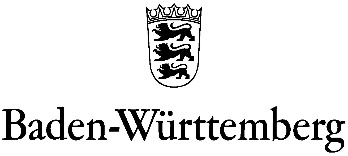 Staatliches Schulamt BiberachAllgemeine Schule:Sonderpädagogisches Bildungs- und Beratungszentrum (ggf. betreuendes SBBZ):Name der Lehrkraft:Name der Lehrkraft und Kontaktdaten:Schüler / Schülerin                                          Schüler / Schülerin                                          Schüler / Schülerin                                          Schüler / Schülerin                                          Schüler / Schülerin                                          NachnameNachnameNachnameVornamemännlich:	weiblich: 	Geburtsort und -datumStaatsangehörigkeitReligionzurzeit besuchte Schule Klasse / 
Schulbesuchsjahre      /      Name des Schulleiters / der SchulleiterinName des Schulleiters / der SchulleiterinName des Schulleiters / der SchulleiterinName der LehrkraftName der LehrkraftKontaktdaten (Telefon, E-Mail)Kontaktdaten (Telefon, E-Mail)Kontaktdaten (Telefon, E-Mail)Kontaktdaten (Telefon, E-Mail)Kontaktdaten (Telefon, E-Mail)2. Eltern2. Eltern2. Eltern2. Eltern2. ElternName der Mutter                           sorgeberechtigtName der Mutter                           sorgeberechtigtName der Mutter                           sorgeberechtigtName des Vaters                        sorgeberechtigtName des Vaters                        sorgeberechtigtggf. Vormund / andere Sorgeberechtigte / Angaben über Sorgerecht ggf. Vormund / andere Sorgeberechtigte / Angaben über Sorgerecht ggf. Vormund / andere Sorgeberechtigte / Angaben über Sorgerecht ggf. Vormund / andere Sorgeberechtigte / Angaben über Sorgerecht ggf. Vormund / andere Sorgeberechtigte / Angaben über Sorgerecht StraßeStraßeStraßeStraße Straße PLZ WohnortPLZ WohnortPLZ WohnortPLZ WohnortPLZ WohnortTelefon / Handy:      E-Mail:      Telefon / Handy:      E-Mail:      Telefon / Handy:      E-Mail:      Telefon / Handy:      E-Mail:      Telefon / Handy:      E-Mail:      Datum      ______________________________________Unterschrift der/des ErziehungsberechtigtenDatum      ______________________________________Unterschrift Lehrkraft allgemeine SchuleDatum      ______________________________________Unterschrift Lehrkraft SBBZ 